Уважаемые руководители!Информируем вас о том, что государственное бюджетное образовательное учреждение дополнительного образования Архангельской области «Дворец детского и юношеского творчества» проводит региональный этап Всероссийского фестиваля школьных хоров «Поют дети России» (далее – Фестиваль).Организаторы регионального этапа:министерство образования Архангельской области;государственное бюджетное образовательное учреждение дополнительного образования Архангельской области «Дворец детского
и юношеского творчества» (далее – ГБОУ «ДДЮТ»);государственное автономное образовательное учреждение дополнительного образования Архангельской области «Центр выявления
и поддержки одаренных детей «Созвездие».Региональный этап проводится с 1 апреля по 15 мая 2023 года. К участию приглашаются следующие категории хоров общеобразовательных школ:«А» – академические школьные хоры средних и старших классов (5 – 11 классы), возраст участников от 10 до 17 лет включительно, количество участников хора от 12 человек;«Н» – народные школьных хоры средних и старших классов (5 – 11 классы), возраст участников от 10 до 17 лет включительно, количество участников от 12 человек.Во всех категориях допускается не более 10 % участников коллектива, возраст которых отличается от установленного.Количественный состав коллективов включает руководителей                    и аккомпанирующую группу (концертмейстеров).Конкурсная программа регионального этапа Фестиваля для категории «А» должна состоять из трёх разнохарактерных произведений и включать сочинение отечественного композитора XX-XXI вв. на патриотическую тематику, в том числе о воинской славе России. Конкурсная программа должна содержать как минимум одно произведение для хора с солистом, а также          не менее одного произведения a cappella. Изложение – не менее чем трехголосное. Продолжительность программы не более 10-ти минут.Конкурсная программа регионального этапа Фестиваля для категории «Н» должна состоять из трёх разнохарактерных произведений и включать произведение, характерное для певческой традиции представляемого региона,   в том числе на языках народов России. Конкурсная программа должна содержать как минимум одно произведение для хора с солистом, а также          не менее одного произведения a cappella. Изложение – не менее чем трехголосное. Продолжительность программы не более 10-ти минут.Для участия в конкурсных прослушиваниях необходимо направить          до 9 мая 2023 года пакет заявочных документов в оргкомитет регионального этапа Фестиваля на адрес электронной почты org@pionerov.ru:заявка (Приложение № 3);краткая биография хора и фотография высокого качества, объемом не менее 2 Мб;краткая биография руководителя и его фотография высокого качества, объемом не менее 2 Мб;согласие на обработку персональных данных на руководителя коллектива       и каждого участника (на участников младше 14 лет согласие заполняет законный представитель), в соответствии с Федеральным законом от 26 июля 2006 года № 152-ФЗ «О персональных данных», (Приложение № 1, № 2);активные ссылки на видеозаписи в облачном хранилище (например, Яндекс.диск, Облако Mail.ru, Google-диск).Участники Фестиваля обязательно должны быть зарегистрированы в модуле «Мероприятия» ГИС АО «Навигатор» по ссылке: https://dop29.ru/activity/1137/?date=2023-05-15.Видеозаписи конкурсных выступлений должны соответствовать определенным требованиям:видеозапись производится с горизонтальной ориентацией экрана            без выключения и остановки записи от начала до конца исполняемого произведения;на каждое произведение конкурсной программы предоставляется отдельная видеозапись и соответствующая ссылка;во время видеозаписи используется естественная акустика зала, класса или иного помещения, запрещено редактирование видеозаписи;в названии видеозаписей необходимо указывать: наименование коллектива, регион (населенный пункт), категорию в соответствии                      с Положением о Фестивале, наименование произведения.Исполнение оценивается жюри по следующим критериям: техника исполнения, точность и чистота интонирования, ансамблевое звучание, общее художественное исполнение, соответствие стилю, манере исполнения, выразительность исполнения, общее сценическое впечатление.Участники Фестиваля оцениваются по категориям и награждаются дипломами лауреата 1-й, 2-й, 3-й степени. По результатам регионального этапа возможно делегирование на следующий (окружной) этап не более чем 2-х коллективов в одной категории от субъекта РФ.Контактное лицо:	Дворецкая Алиса Викторовна, педагог-организатор ГБОУ «ДДЮТ», тел./факс: 8 (8182) 655-368; e-mail: org@pionerov.ru.Просим довести данную информацию до сведения специалистов образовательных организаций.С уважением, директор                                                                В.Ю. ШульгинаИсп. Вишневская Марина Константиновна,и.о. начальника отдела организационно-творческой работыГБОУ «ДДЮТ»,тел.8 (8182) 65-53-68ПРИЛОЖЕНИЕ №1Согласие на обработку персональных данных, разрешенных субъектомперсональных данных для распространения(РУКОВОДИТЕЛИ, КОНЦЕРТМЕЙСТЕРЫ, УЧАСТНИКИ ОТ 14 ЛЕТ)Настоящим во исполнение требований Федерального закона «О персональных данных» № 152-ФЗ от 27.07.2006 г.я, субъект персональных данных гражданин (-ка) РФ____________________________________________________________________________________________________________________________,_____.______.19___ года рождения, паспорт ________ № _____________ выдан _____._____.20___г., к/п___ -____, зарегистрированный (-ная) по адресу:____________________________________________________________________________________________________________________________,даю свое письменное согласие государственному бюджетному образовательному учреждению дополнительного образования Архангельской области «Дворец детского и юношеского творчества»на обработку, использование и распространение моих персональных данных, а именно следующие данные: фамилия, имя, отчество, дата рождения, пол, фотографическое и видеоизображение, автобиографические сведения, информация о наградах и званиях (при наличии), контактная информация (адрес регистрации, номер мобильного телефона, адрес электронной почты).Согласие дается мною в целях надлежащего оформления государственным бюджетным образовательным учреждением дополнительного образования Архангельской области «Дворец детского и юношеского творчества» организационных, информационных, отчетных документов и материалов при организации и проведении мероприятий Всероссийского фестиваля школьных хоров «Поют дети России» в 2023 году (далее - Фестиваль), в т.ч. при проведении конкурсных процедур, проведении концертных выступлений, мастер-классов и иных мероприятий в рамках Фестиваля, а также в целях размещения информации о Фестивале на информационных ресурсах и/или в социальных сетях государственного бюджетного образовательного учреждения дополнительного образования Архангельской области «Дворец детского и юношеского творчества» и НП «Всероссийское хоровое общество».Согласен(-сна) на совершение государственным бюджетным образовательным учреждением дополнительного образования Архангельской области «Дворец детского и юношеского творчества» следующих действий: сбор, систематизация, накопление, хранение, уточнение (обновление, изменение), извлечение, использование, передачу (распространение (в том числе передачу третьим лицам), предоставление, доступ), обезличивание, блокирование, удаление, уничтожение, а также осуществление любых иных действий с моими персональными данными, предусмотренных действующим законодательством РФ.Государственное бюджетное образовательное учреждение дополнительного образования Архангельской области «Дворец детского и юношеского творчества»  имеет право на передачу (распространение, предоставление, доступ) персональных данных в составе организационных, информационных, отчетных документов и материалов в НП «Всероссийское хоровое общество», Президентский фонд культурных инициатив, органы исполнительной власти субъектов РФ и иные организации, в том числе с использованием электронных каналов связи, магнитных и бумажных носителей, а также при размещении на информационных ресурсах и/или в социальных сетях.Настоящее согласие действует со дня его подписания до дня его отзыва в письменной форме.«___ »______ 2023 г.___________________(заполняется от руки - Ф.И.О. полностью, подпись)______________________ПРИЛОЖЕНИЕ №2Согласие на обработку персональных данных, разрешенных ЗАКОННЫМ ПРЕДСТАВИТЕЛЕМ субъектаперсональных данных в возрасте до 14 лет для распространения(УЧАСТНИКИ ДО 14 ЛЕТ)Настоящим во исполнение требований Федерального закона «О персональных данных» № 152-ФЗ от 27.07.2006 г. я гражданин (-ка) РФ________________________________________________________  ___.___ .19___ года рождения, паспорт_________№ ______________ выдан ___.___.20___г.,      к/п___ -____ , зарегистрированный (-ная) по адресу: ____________________________________________________________________________________________________________________,являющийся законным представителем несовершеннолетнего лица________________________________________(ФИО полностью) на основании п.1 ст. 64 Семейного кодекса РФ даю свое письменное согласие государственному бюджетному образовательному учреждению дополнительного образования Архангельской области «Дворец детского и юношеского творчества» (далее ГБОУ «ДДЮТ»)  на обработку, использование и распространение персональных данных моего несовершеннолетнего ребенка _____________________________________________________ (ФИО), на именно следующих данных: фамилия, имя, отчество, дата рождения, пол, данные об образовательном учреждении/классе обучения, информация об участии в хоровом коллективе, фотографическое и видеоизображение.Согласие дается мною в целях надлежащего оформления ГБОУ «ДДЮТ» организационных, информационных, отчетных документов и материалов при организации и проведении мероприятий Всероссийского фестиваля школьных хоров «Поют дети России» в 2023 году (далее - Фестиваль), в т.ч. при проведении конкурсных процедур, проведении концертных выступлений, мастер-классов и иных мероприятий в рамках Фестиваля, а также в целях размещения информации о Фестивале на информационных ресурсах и/или в социальных сетях ГБОУ «ДДЮТ» и НП «Всероссийское хоровое общество».Согласен(-сна) на совершение ГБОУ «ДДЮТ» следующих действий с персональными данные моего ребенка: сбор, систематизация, накопление, хранение, уточнение (обновление, изменение), извлечение, использование, передачу (распространение (в том числе передачу третьим лицам), предоставление, доступ), обезличивание, блокирование, удаление, уничтожение, а также осуществление любых иных действий с персональными данными, предусмотренных действующим законодательством РФ.ГБОУ «ДДЮТ» имеет право на передачу (распространение, предоставление, доступ) персональных данных моего ребенка в составе организационных, информационных и отчетных документов и материалов в НП «Всероссийское хоровое общество», Президентский фонд культурных инициатив, органы исполнительной власти субъектов РФ и иные организации, в том числе с использованием электронных каналов связи, магнитных и бумажных носителей, а также при размещении на информационных ресурсах и/или в социальных сетях.Я подтверждаю, что, давая настоящее согласие, я действую по своей воле и в интересах ребенка,законным представителем которого являюсь.Настоящее согласие действует со дня его подписания до дня его отзыва в письменной форме.«____ » ______ 2023 г.________________(заполняется от руки - Ф.И.О. полностью, подпись)____________________ПРИЛОЖЕНИЕ №3ЗАЯВКАучастника_________________ этапаВсероссийского фестиваля школьных хоров«Поют дети России» в 2023 годуНаименование коллектива:_____________________________________________.Наименование образовательного учреждения (в соответствии с Уставом учреждения)____________________________________________________________________________________________________________________________________.Субъект РФ (область, край, республика, автономный округ):________________.Населенный пункт:_____________________________________________________.Направляющая организация, контакты:_________________________________.Категория хора (в соответствии с Положением о Фестивале): __________________.Количественный состав хора (общее количество участников, включая руководителей):_________ человек.Количественный состав инструментальной аккомпанирующей группы (при наличии):________ человек.Данные о руководителе (ФИО полностью, звание (при наличии), мобильный телефон, электронная почта)___________________________________________.Список участников (Ф.И.О., дата рождения, возраст, контактный тел. родителя)Подробная программа произведений, время исполнения каждого произведения,наличие сопровождения; электронные ссылки на видео:1 ._________________________________________________________________.2. _________________________________________________________________.3. _________________________________________________________________.Какие музыкальные инструменты используются коллективом:______________.Дата подачи заявки: ___________________________.Отдельным документом приложить:- краткую биографию хора и фотографию высокого качества и объемом не менее 2 Мб;- краткую биографию руководителя и его фотографию высокого качества и объемом не менее 2 Мб.МИНИСТЕРСТВО ОБРАЗОВАНИЯ 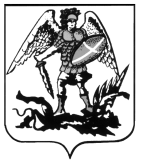 АРХАНГЕЛЬСКОЙ ОБЛАСТИгосударственное бюджетноеобразовательное учреждение дополнительногообразования Архангельской области «Дворец детского и юношеского творчества»(ГБОУ «ДДЮТ»)Набережная Северной Двины, д. 73,  г. Архангельск, 163000Тел. / факс: (8182) 28-58-37, 21-00-36www.pionerov.ru, e-mail: secretary@pionerov.ru__________№  ____________О проведении регионального этапа Всероссийского фестиваля школьных хоров «Поют дети России»Руководителям муниципальных органов управления образованиемРуководителям государственных образовательных организаций№Ф.И.О.Дата рожденияВозрастКласс, котором учитсяКонтактный тел. родителя1.